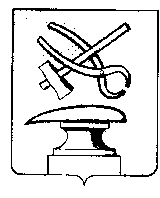 АДМИНИСТРАЦИЯ ГОРОДА КУЗНЕЦКА ПЕНЗЕНСКОЙ ОБЛАСТИПОСТАНОВЛЕНИЕот  ___________________ № _____г. КузнецкОб утверждении формы проверочного листа (списка контрольных вопросов), применяемого при проведении контрольного мероприятия в рамках осуществления муниципального контроля на автомобильном транспорте, городском наземном электрическом транспорте и в дорожном хозяйстве на территории города Кузнецка Пензенской областиВ соответствии с Федеральным законом от 31.07.2020 № 248 «О государственном контроле (надзору) и муниципальном контроле в Российской Федерации»,  Федеральным законом от 06.10.2003 г. № 131-ФЗ «Об общих принципах организации местного самоуправления в Российской Федерации»,  Постановлением Правительства РФ от 27.10.2021 N 1844 "Об утверждении требований к разработке, содержанию, общественному обсуждению проектов форм проверочных листов, утверждению, применению, актуализации форм проверочных листов, а также случаев обязательного применения проверочных листов",  руководствуясь ст.28 Устава города Кузнецка Пензенской области, АДМИНИСТРАЦИЯ ГОРОДА КУЗНЕЦКА ПОСТАНОВЛЯЕТ:1. Утвердить форму проверочного листа (списка контрольных вопросов), применяемого при проведении контрольного мероприятия в рамках осуществления муниципального контроля на автомобильном транспорте, городском наземном электрическом транспорте и в дорожном хозяйстве на территории города Кузнецка Пензенской области, согласно Приложению.2. Настоящее постановление подлежит официальному опубликованию и вступает в силу на следующий день после официального опубликования. 3. Опубликовать настоящее постановление в издании «Вестник администрации города Кузнецка» и разместить на официальном сайте администрации города Кузнецка в информационно-телекоммуникационной сети «Интернет».4. Контроль за исполнением настоящего постановления возложить на заместителя главы администрации города Кузнецка Салмина А.А.Глава администрации города Кузнецка    		                   С.А. ЗлатогорскийПриложениеУтвержденаПостановлением администрациигорода Кузнецкаот _________________ № ______Форма проверочного листа(списка контрольных вопросов),используемого при осуществлении муниципального контроля на автомобильном транспорте, городском наземном электрическом транспорте и в дорожном хозяйстве на территории города Кузнецка Пензенской областиот "___" _______ 20 __ годаГрафа "примечание" подлежит обязательному заполнению в случае заполнения графы "неприменимо".1. Наименование контрольного мероприятия и:1. Наименование контрольного мероприятия и:1. Наименование контрольного мероприятия и:2. Контролируемое лицо (фамилия, имя и отчество (при наличии) гражданина или индивидуального предпринимателя, являющегося контролируемым лицом, его идентификационный номер налогоплательщика и (или) основной государственный регистрационный номер индивидуального предпринимателя, адрес регистрации гражданина или индивидуального предпринимателя, наименование юридического лица, являющегося контролируемым лицом, его идентификационный номер налогоплательщика и (или) основной государственный регистрационный номер, адрес организации (ее филиалов, представительств, обособленных структурных подразделений):2. Контролируемое лицо (фамилия, имя и отчество (при наличии) гражданина или индивидуального предпринимателя, являющегося контролируемым лицом, его идентификационный номер налогоплательщика и (или) основной государственный регистрационный номер индивидуального предпринимателя, адрес регистрации гражданина или индивидуального предпринимателя, наименование юридического лица, являющегося контролируемым лицом, его идентификационный номер налогоплательщика и (или) основной государственный регистрационный номер, адрес организации (ее филиалов, представительств, обособленных структурных подразделений):2. Контролируемое лицо (фамилия, имя и отчество (при наличии) гражданина или индивидуального предпринимателя, являющегося контролируемым лицом, его идентификационный номер налогоплательщика и (или) основной государственный регистрационный номер индивидуального предпринимателя, адрес регистрации гражданина или индивидуального предпринимателя, наименование юридического лица, являющегося контролируемым лицом, его идентификационный номер налогоплательщика и (или) основной государственный регистрационный номер, адрес организации (ее филиалов, представительств, обособленных структурных подразделений):2. Контролируемое лицо (фамилия, имя и отчество (при наличии) гражданина или индивидуального предпринимателя, являющегося контролируемым лицом, его идентификационный номер налогоплательщика и (или) основной государственный регистрационный номер индивидуального предпринимателя, адрес регистрации гражданина или индивидуального предпринимателя, наименование юридического лица, являющегося контролируемым лицом, его идентификационный номер налогоплательщика и (или) основной государственный регистрационный номер, адрес организации (ее филиалов, представительств, обособленных структурных подразделений):3. Место проведения контрольного мероприятия с заполнением проверочного листа:3. Место проведения контрольного мероприятия с заполнением проверочного листа:3. Место проведения контрольного мероприятия с заполнением проверочного листа:3. Место проведения контрольного мероприятия с заполнением проверочного листа:4. Объект муниципального контроля4. Объект муниципального контроля5. Реквизиты решения о проведении контрольного мероприятия:5. Реквизиты решения о проведении контрольного мероприятия:5. Реквизиты решения о проведении контрольного мероприятия:5. Реквизиты решения о проведении контрольного мероприятия:6. Учетный номер контрольного мероприятия и дата присвоения учетного номера контрольного мероприятия в едином реестре проверок:6. Учетный номер контрольного мероприятия и дата присвоения учетного номера контрольного мероприятия в едином реестре проверок:6. Учетный номер контрольного мероприятия и дата присвоения учетного номера контрольного мероприятия в едином реестре проверок:6. Учетный номер контрольного мероприятия и дата присвоения учетного номера контрольного мероприятия в едином реестре проверок:7. Должность, фамилия и инициалы должностного лица (лиц) контрольного органа, проводящего(-их) контрольное мероприятие и заполняющего(-их) проверочный7. Должность, фамилия и инициалы должностного лица (лиц) контрольного органа, проводящего(-их) контрольное мероприятие и заполняющего(-их) проверочный7. Должность, фамилия и инициалы должностного лица (лиц) контрольного органа, проводящего(-их) контрольное мероприятие и заполняющего(-их) проверочный7. Должность, фамилия и инициалы должностного лица (лиц) контрольного органа, проводящего(-их) контрольное мероприятие и заполняющего(-их) проверочныйлист8. Список контрольных вопросов, отражающих содержание обязательных требований, ответы на которые свидетельствуют о соблюдении или несоблюдении юридическим лицом, индивидуальным предпринимателем, гражданином обязательных требований, составляющих предмет проверки:8. Список контрольных вопросов, отражающих содержание обязательных требований, ответы на которые свидетельствуют о соблюдении или несоблюдении юридическим лицом, индивидуальным предпринимателем, гражданином обязательных требований, составляющих предмет проверки:8. Список контрольных вопросов, отражающих содержание обязательных требований, ответы на которые свидетельствуют о соблюдении или несоблюдении юридическим лицом, индивидуальным предпринимателем, гражданином обязательных требований, составляющих предмет проверки:8. Список контрольных вопросов, отражающих содержание обязательных требований, ответы на которые свидетельствуют о соблюдении или несоблюдении юридическим лицом, индивидуальным предпринимателем, гражданином обязательных требований, составляющих предмет проверки:N п/пВопросы, отражающие содержание обязательных требованийРеквизиты нормативных правовых актов с указанием их структурных единиц, которыми установлены обязательные требованияОтветы на вопросыОтветы на вопросыОтветы на вопросыПримечаниеN п/пВопросы, отражающие содержание обязательных требованийРеквизиты нормативных правовых актов с указанием их структурных единиц, которыми установлены обязательные требованияданетне применимоПримечание1.Соблюдаются ли состав и требования к содержанию разделов проектной документации автомобильных дорог, их участков, состав и требования к содержанию разделов проектной документации автомобильных дорог, их участков применительно к отдельным этапам строительства, реконструкции автомобильных дорог, их участков, а также состав и требования к содержанию разделов проектной документации автомобильных дорог, их участков, представляемой на экспертизу проектной документации и в органы государственного строительного надзора?пункт 2 статьи 16 Федерального закона от 08.11.2007 N 257-ФЗ "Об автомобильных дорогах и о дорожной деятельности в Российской Федерации и о внесении изменений в отдельные законодательные акты Российской Федерации".2.Согласовано ли разрешение на строительство, реконструкцию автомобильных дорог органом местного самоуправления?пункт 3 статьи 16 Федерального закона от 08.11.2007 N 257-ФЗ "Об автомобильных дорогах и о дорожной деятельности в Российской Федерации и о внесении изменений в отдельные законодательные акты Российской Федерации".3.Соблюдается ли состав работ по ремонту автомобильных дорог?пункт 4 статьи 16 Федерального закона от 08.11.2007 N 257-ФЗ "Об автомобильных дорогах и о дорожной деятельности в Российской Федерации и о внесении изменений в отдельные законодательные акты Российской Федерации";приказ Минтранса России от 16.11.2012 N 402 "Об утверждении Классификации работ по капитальному ремонту, ремонту и содержанию автомобильных дорог".4.Осуществляется ли содержание автомобильных дорог в соответствии с требованиями технических регламентов в целях обеспечения сохранности автомобильных дорог, а также организации дорожного движения, в том числе посредством поддержания бесперебойного движения транспортных средств по автомобильным дорогам и безопасных условий такого движения?пункты 1, 2 статьи 17 Федерального закона от 08.11.2007 N 257-ФЗ "Об автомобильных дорогах и о дорожной деятельности в Российской Федерации и о внесении изменений в отдельные законодательные акты Российской Федерации".5.Соблюдается ли состав работ по содержанию автомобильных дорог?пункт 3 статьи 17 Федерального закона от 08.11.2007 N 257-ФЗ "Об автомобильных дорогах и о дорожной деятельности в Российской Федерации и о внесении изменений в отдельные законодательные акты Российской Федерации";приказ Минтранса России от 16.11.2012 N 402 "Об утверждении Классификации работ по капитальному ремонту, ремонту и содержанию автомобильных дорог".6.Осуществляется ли ремонт автомобильных дорог в соответствии с требованиями технических регламентов в целях поддержания бесперебойного движения транспортных средств по автомобильным дорогам и безопасных условий такого движения, а также обеспечения сохранности автомобильных дорог?пункт 1 статьи 18 Федерального закона от 08.11.2007 N 257-ФЗ "Об автомобильных дорогах и о дорожной деятельности в Российской Федерации и о внесении изменений в отдельные законодательные акты Российской Федерации".7.Соблюдаются ли правила перевозок пассажиров и багажа автомобильным транспортом городским наземным электрическим транспортом?постановление Правительства РФ от 1 октября 2020 г. N 1586 "Об утверждении Правил перевозок пассажиров и багажа автомобильным транспортом и городским наземным электрическим транспортом".8.Соответствует ли размещение объектов дорожного сервиса в границах полосы отвода автомобильной дороги документации по планировке территории и требованиям технических регламентов? часть 1 статьи 22 Федерального закона от 08.11.2007 N 257-ФЗ "Об автомобильных дорогах и о дорожной деятельности в Российской Федерации и о внесении изменений в отдельные законодательные акты Российской Федерации".9. Не  ухудшают ли  объекты  дорожного  сервиса  видимость  на  автомобильной  дороге,  другие  условия  безопасности  дорожного  движения,  а  также  условия  использования  и  содержания  автомобильной  дороги  и  расположенных  на  ней  сооружений  и  иных  объектов?пункт  3  статьи  22  Федерального  закона  от  08.11.2007  №  257-ФЗ  «Об  автомобильных  дорогах  и  о  дорожной  деятельности  в  Российской  Федерации  и  о  внесении  изменений  в  отдельные  законодательные  акты  Российской  Федерации»."__" ________ 20__ г.(дата заполнения проверочного листа)(должность лица, заполнившего проверочный лист (подпись)(фамилия, инициалы)